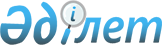 О внесении изменений и дополнения в решение Сарканского районного маслихата от 11 апреля 2018 года № 36-156 "Об утверждении Правил оказания социальной помощи, установления размеров и определения перечня отдельных категорий нуждающихся граждан Сарканского района"
					
			Утративший силу
			
			
		
					Решение Сарканского районного маслихата Алматинской области от 15 апреля 2020 года № 78-309. Зарегистрировано Департаментом юстиции Алматинской области 23 апреля 2020 года № 5490. Утратило силу решением Сарканского районного маслихата области Жетісу от 8 декабря 2023 года № 16-64
      Сноска. Утратило силу решением Сарканского районного маслихата области Жетісу от 08.12.023 № 16-64 (вводится в действие по истечении десяти календарных дней после первого официального опубликования).
      В соответствии с пунктом 2-3 статьи 6 Закона Республики Казахстан от 23 января 2001 года "О местном государственном управлении и самоуправлении в Республике Казахстан", постановлением Правительства Республики Казахстан от 21 мая 2013 года № 504 "Об утверждении Типовых правил оказания социальной помощи, установления размеров и определения перечня отдельных категорий нуждающихся граждан", Сарканский районный маслихат РЕШИЛ:
      1. Внести в решение Сарканского районного маслихата "Об утверждении Правил оказания социальной помощи, установления размеров и определения перечня отдельных категорий нуждающихся граждан Сарканского района" от 11 апреля 2018 года № 36-156 (зарегистрирован в Реестре государственной регистрации нормативных правовых актов № 4665, опубликован 03 мая 2018 года в Эталонном контрольном банке нормативных правовых актов Республики Казахстан) следующие изменения и дополнение:
      в Правилах оказания социальной помощи, установления размеров и определения перечня отдельных категорий нуждающихся граждан Сарканского района, утвержденных указанным решением:
      подпункты 1) и 4) пункта 6 изложить в следующей редакции:
      "1) 15 февраля – День вывода ограниченного контингента советских войск из Демократической Республики Афганистан.";
      "4) 29 августа – День закрытия Семипалатинского испытательного ядерного полигона.";
      подпункты 1) и 5) пункта 7 изложить в следующей редакции:
      "1) участники и инвалиды Великой Отечественной войны – 400 месячных расчетных показателей.";
      "5) граждане имеющие социально-значимые заболевания, без учета доходов семьи – 5 месячных расчетных показателей.";
      пункт 7 дополнить подпунктом 10) следующего содержания:
      "10) семьи, дети которых воспитываются и обучаются в дошкольных организациях образования, у которых среднедушевой доход не превышает семидесяти процентного порога, в кратном отношении к прожиточному минимуму по области– 5 месячных расчетных показателей.";
      подпункт 3) третьего абзаца пункта 7 изложить в следующей редакции:
      "3) наличие среднедушевого дохода, не превышающего порога, в однократном отношении к прожиточному минимуму по области, за исключением подпункта 10) пункта 7 настоящих Правил.".
      подпункт 2) пункта 11 исключить.
      2. Контроль за исполнением настоящего решения возложить на постоянную комиссию Сарканского районного маслихата "По вопросам полномочия депутатов, законности, охраны правопорядка, социальной политики, взаимодействия с молодежными и общественными объединениями".
      3. Настоящее решение вступает в силу со дня государственной регистрации в органах юстиции и вводится в действие со дня его первого официального опубликования.
					© 2012. РГП на ПХВ «Институт законодательства и правовой информации Республики Казахстан» Министерства юстиции Республики Казахстан
				
      Председатель сессии Сарканского

      районного маслихата

А. Абдрахманов

      Секретарь Сарканского

      районного маслихата

К. Абдрахманов
